盐城工学院文件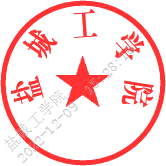 盐工发〔2022〕51号关于印发《盐城工学院机动车校园违章管理办法（试行）》的通知各二级学院，各部门、单位：《盐城工学院机动车校园违章管理办法（试行）》已经2022年第26次校长办公会议审议通过，现予以印发，请遵照执行。盐城工学院2022年12月6日盐城工学院机动车校园违章管理办法（试行）第一章总则第一条为加强校园交通安全管理秩序，预防和减少校园交通事故，保障师生的生命及财产安全，根据《盐城工学院校园安全管理规定》《盐城工学院校园交通安全管理规定》及相关法律法规，结合学校实际，制定本办法。第二条机动车校园违章是指在校园内超速、违停、恶意堵门、强行闯杆、非法营运、恶意鸣笛、争道抢行、逆向行驶、拒不配合交通管理等违反校园交通安全管理规定的行为。第三条本办法适用于学校各校区，由安全保卫处负责机动车校园违章管理工作。第二章交通规定第四条机动车应按校内交通标志、标线行驶，校区主干道机动车限速为30公里。第五条机动车应在车位线内有序停放，严禁在交叉路口、人行横道、消防通道、绿化设施、禁停路段（区域）停放；临时停车应遵从交通安全规定，不得妨碍其他车辆和行人通行。第六条机动车通过交叉路口、人行横道时，应减速慢行；遇行人正在通过交叉路口或人行横道时，应停车让行。第三章违章处理第七条机动车违章次数累计以30天为一周期，超出一周期后重新累计。第八条超速及违停处理：（一）已办电子通行证车辆一周期内速度达40-49公里/小时三次或违停累计三次，系统取消授权一个月；速度达50-59公里/小时二次，系统取消授权二个月；速度达60-69公里/小时一次，系统取消授权六个月；速度≥70公里/小时一次，系统列入黑名单；（二）临时车辆一周期内速度超40公里/小时及以上或违停一次，系统列入黑名单。第九条已办电子通行证车辆在被取消授权期间，严禁进入校园。第十条机动车辆存在恶意堵门、强行闯杆、非法营运等严重违章行为一次，系统将列入黑名单。第十一条不定期在校内信息网对机动车违章情况进行通报，相关情况纳入车辆驾驶人所在部门（单位）年度党建考核安全管理项目中。第十二条机动车其他违章行为，将依其情形和严重程度分别或同时采取校内信息网通报、通报相关部门（单位）、列入黑名单、撤销电子通行证等措施。第十三条机动车涉及违法犯罪行为的，移交有关部门处理。第四章违章解除第十四条已办电子通行证车辆一周期内因超速或违停等违章行为首次被取消授权的车辆，到期后可申请解除；第二次被取消授权的车辆，因恶意堵门、强行闯杆、非法营运等严重违章行为被列入黑名单的车辆，一年内不得解除。第十五条临时车辆一周期内首次被列入黑名单的车辆，6个月后可申请解除；第二次或因恶意堵门、强行闯杆、非法营运等严重违章行为被列入黑名单的车辆，一年内不得解除。第十六条申请违章解除时，应提供行驶证、驾驶证原件及复印件，已办电子通行证车辆填写《机动车校内违章解除申请表（已办电子通行证车辆）》（附件1），临时车辆填写《机动车校内违章解除申请表（临时车辆）》（附件2）。第五章附则第十七条执行公务的行政执法车、警车、消防车、救护车、工程抢险车、市政服务车、军车等特殊车辆不受本办法限制。第十八条本办法由安全保卫处负责解释，自颁布之日起施行。附件：1.机动车校内违章解除申请表（已办电子通行证车辆）2.机动车校内违章解除申请表（临时车辆）机动车校内违章解除申请表（已办电子通行证车辆）编号：备注：1. 所属单位意见须单位主要负责人签字。2. 请附身份证、行驶证、驾驶证复印件。机动车校内违章解除申请表（临时车辆）编号：备注：1. 联系单位意见须单位主要负责人签字。2. 请附身份证、行驶证、驾驶证复印件。姓名单位手机身份证号车牌号码处罚时间与类别年月日□黑名单□取消免费进出校园资格年月日□黑名单□取消免费进出校园资格年月日□黑名单□取消免费进出校园资格年月日□黑名单□取消免费进出校园资格年月日□黑名单□取消免费进出校园资格违章行为□超速次，最高车速公里/小时□校园道路违停次□地下车库违停次□其他违章（情况说明：）□超速次，最高车速公里/小时□校园道路违停次□地下车库违停次□其他违章（情况说明：）□超速次，最高车速公里/小时□校园道路违停次□地下车库违停次□其他违章（情况说明：）□超速次，最高车速公里/小时□校园道路违停次□地下车库违停次□其他违章（情况说明：）□超速次，最高车速公里/小时□校园道路违停次□地下车库违停次□其他违章（情况说明：）车主承诺本人承诺将严格遵守盐城工学院交通管理规定，不再发生超速、违停及其他违章行为，如有违反自愿接受相关处理。抄写：签名：日期：本人承诺将严格遵守盐城工学院交通管理规定，不再发生超速、违停及其他违章行为，如有违反自愿接受相关处理。抄写：签名：日期：本人承诺将严格遵守盐城工学院交通管理规定，不再发生超速、违停及其他违章行为，如有违反自愿接受相关处理。抄写：签名：日期：本人承诺将严格遵守盐城工学院交通管理规定，不再发生超速、违停及其他违章行为，如有违反自愿接受相关处理。抄写：签名：日期：本人承诺将严格遵守盐城工学院交通管理规定，不再发生超速、违停及其他违章行为，如有违反自愿接受相关处理。抄写：签名：日期：所属单位意见签字（盖章）：日期：签字（盖章）：日期：签字（盖章）：日期：签字（盖章）：日期：签字（盖章）：日期：安全保卫处意见签字：日期：签字：日期：签字：日期：签字：日期：签字：日期：分管校领导意见签字：日期：签字：日期：签字：日期：签字：日期：签字：日期：姓名单位单位手机身份证号车牌号码处罚时间与类别处罚时间与类别处罚时间与类别年月日□黑名单□年月日前不得解除年月日□黑名单□年月日前不得解除年月日□黑名单□年月日前不得解除年月日□黑名单□年月日前不得解除违章行为□超速次，最高车速公里/小时□校园道路违停□其他违章（情况说明：）□超速次，最高车速公里/小时□校园道路违停□其他违章（情况说明：）□超速次，最高车速公里/小时□校园道路违停□其他违章（情况说明：）□超速次，最高车速公里/小时□校园道路违停□其他违章（情况说明：）□超速次，最高车速公里/小时□校园道路违停□其他违章（情况说明：）□超速次，最高车速公里/小时□校园道路违停□其他违章（情况说明：）车主承诺本人承诺将严格遵守盐城工学院交通管理规定，不再发生超速、违停及其他违章行为，如有违反自愿接受相关处理。抄写：签名：日期：本人承诺将严格遵守盐城工学院交通管理规定，不再发生超速、违停及其他违章行为，如有违反自愿接受相关处理。抄写：签名：日期：本人承诺将严格遵守盐城工学院交通管理规定，不再发生超速、违停及其他违章行为，如有违反自愿接受相关处理。抄写：签名：日期：本人承诺将严格遵守盐城工学院交通管理规定，不再发生超速、违停及其他违章行为，如有违反自愿接受相关处理。抄写：签名：日期：本人承诺将严格遵守盐城工学院交通管理规定，不再发生超速、违停及其他违章行为，如有违反自愿接受相关处理。抄写：签名：日期：本人承诺将严格遵守盐城工学院交通管理规定，不再发生超速、违停及其他违章行为，如有违反自愿接受相关处理。抄写：签名：日期：联系单位意见                      签字（盖章）： 日期：                      签字（盖章）： 日期：                      签字（盖章）： 日期：                      签字（盖章）： 日期：                      签字（盖章）： 日期：                      签字（盖章）： 日期：安全保卫处意见签字：       日期：签字：       日期：签字：       日期：签字：       日期：签字：       日期：签字：       日期：分管校领导意见           签字：       日期：           签字：       日期：           签字：       日期：           签字：       日期：           签字：       日期：           签字：       日期：